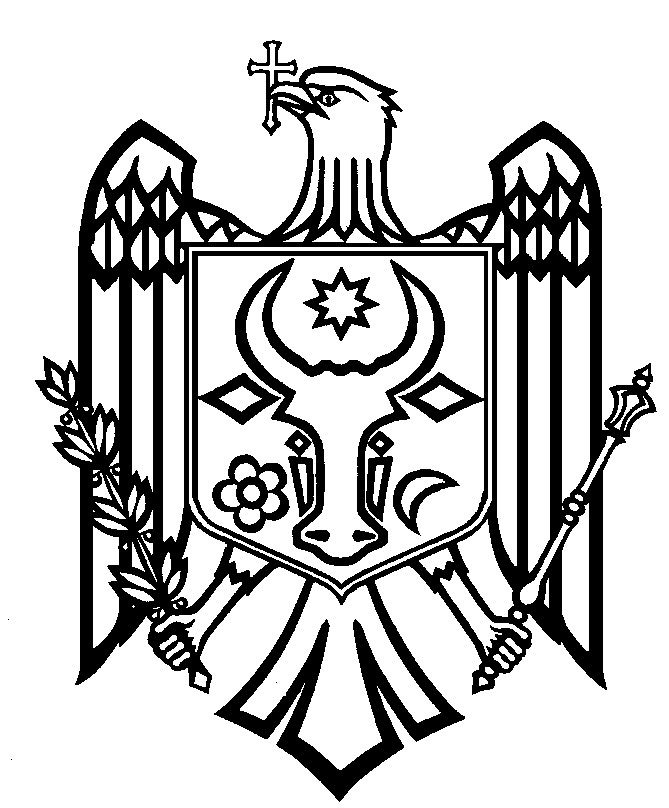 HOTĂRÂREcu privire la asigurarea interimatului directorului TV ”Moldova 1” În conformitate cu prevederile art. 56 alin. (7) din Codul Audiovizualului al Republicii Moldova şi în baza pct. 35 - 38 din Regulamentul Consiliului de Observatori al Instituţiei Publice Naţionale a Audiovizualului Compania „Teleradio-Moldova” modificat prin Hotărârile Consiliului de Observatori nr. 11 din 17.03.2015 și nr. 52 din 23.05.2016Consiliul de ObservatoriHOTĂRĂŞTE:Interimatul funcției de director al TV “Moldova 1” va fi asigurat de dna Ecaterina Stratan, începând cu data de 04.07.2017, până la confirmarea în funcție, în bază de concurs, a noului director al TV “Moldova 1”.Salariul va fi stabilit conform Statelor de personal pe 2017.Hotărârea intră în vigoare în ziua adoptării.Hotărârea a fost adoptată cu votul a 5 membri ai Consiliului de Observatori: „PRO”– 5  (N. Spătaru, S. Nistor, M. Țurcan, A. Vasilachi, V. Vlad).PreşedinteleConsiliului de Observatori				Nicolae SPĂTARUSecretarulConsiliului de Observatori				Emmanuela CERNEI